Dormant Accounts Fund NI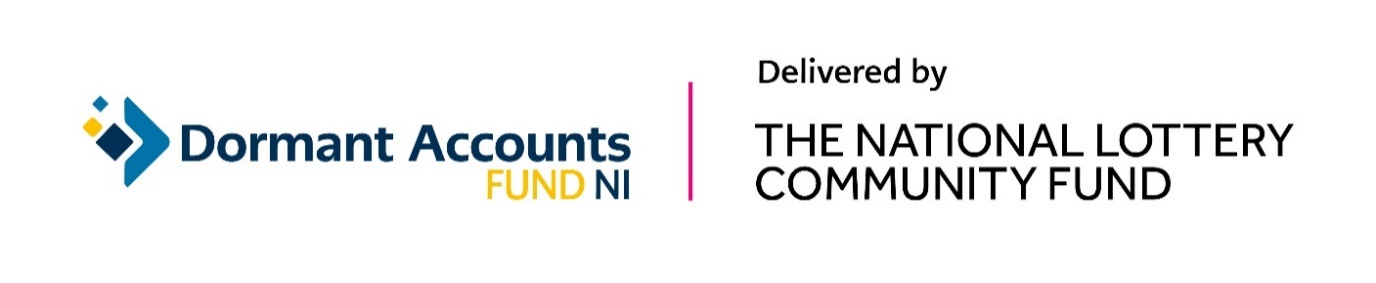 Grant AnnouncementDate: 6 October 2021Number of grants: 22Total Awarded: £2,115,708   Table 1: Grants awarded across all Northern Ireland     Table 2: Grants awarded in Antrim and NewtownabbeyTable 3: Grants awarded in Ards and North DownTable 4: Grants awarded in Armagh City, Banbridge and Craigavon.																Table 5: Grants awarded in BelfastTable 6: Grants awarded in Derry City and StrabaneOrganisationLocationProject summaryAmount awardedA Positive LifeAcross Northern IrelandPositive Life is using a £97,927 grant to secure its long-term financial sustainability. The two-year project, which is called the NI Buyers Club and modelled on the Dallas Buyers Club of the 1980’s, will generate a growing income through their members which will help provide services for people affected by HIV in Northern Ireland and reduce stigma. The project will run high-profile communications activity to increase awareness and bring together organisations and philanthropic individuals who will commit to supporting the NI Buyers Club for five years. Members will donate money, fundraise and help to grow the membership which will generate income year after year.£97,927Cancer Focus Northern IrelandAcross Northern IrelandCancer Focus Northern Ireland is using a £99,830 grant to build digital resilience into their work. The one-year project will make improvements to the organisation’s digital infrastructure and IT support, based on actions recommended from a review of their digital framework. This will future proof them so they can carry on their work in cancer prevention, support and services for people across Northern Ireland.£99,830Developing Healthy Communities (DHC) LimitedAcross Northern IrelandDeveloping Healthy Communities, which works to improve mental, physical and social wellbeing for people across Northern Ireland, is using a £95,597 grant to become more sustainable. Over two years the project is providing more resources to allow the chief executive to implement actions from their strategic plan. The project will include developing external relationships, developing and diversifying income sources, and undertaking structural organisational reviews and staff training. £95,597Fighting Words BelfastAcross Northern IrelandFighting Words, which uses the creative practice of writing and storytelling to strengthen young people to be resilient, creative, and successful shapers of their own lives, has been awarded a £100,000 grant. The funding will allow them to become more sustainable and implement new systems and processes. Over three years the project will establish fee-paying activities to grow their income, develop their online delivery capacity, implement a communications and marketing plan, and build a volunteer recruitment and training programme.£100,000Friends of the Cancer CentreAcross Northern IrelandFriends of the Cancer Centre is using a £96,605 grant to make them more financially sustainable in the long-term so they can carry out their core work supporting people affected by cancer across Northern Ireland. The three-year project will upskill their senior management team, have a resource to manage their data and use it to support fundraising activities, develop new income streams, and enable them to put strategic planning for the future in place.£96,605Parenting for NI LimitedAcross Northern IrelandParenting for NI Limited is using a £98,448 grant to implement actions from a review of their management structures and develop new income opportunities. Over two years the project will explore more collaborations and partnerships, develop and implement an income generation plan so they can become more sustainable, and review their processes and resources to ensure they can thrive and grow their work of delivering services to improve the lives of children, young people and their parents across Northern Ireland.£98,488Sensations Learning Support CICAcross Northern Ireland Sensations Learning Support CIC is using an £89,000 grant to build resilience, increase their capacity to support children with special educational needs, and develop new income streams. Over one year the project is providing resources to free up the time of the director and senior staff members to focus on capacity building, developing plans for new income streams, taking part in training to future-proof the management structure, assess the impact of their services, and build their digital capacity. £89,000Specialisterne NI C.I.C.Across Northern Ireland Specialisterne NI C.I.C. supports people with Autism, Asperger's, or communication difference in school, community settings and workplaces, and provides recruitment and consultancy support for employers. They have been awarded a £100,000 grant to strategically grow the organisation and become less grant dependent. Over three years the project is providing a resource to create space to plan and lead strategic growth, which includes corporate sales and new work with universities. The project includes building their online presence, securing new accounts and sales, managing online communications, and developing new income streams through their corporate portfolio.  £100,000OrganisationLocationProject summaryAmount awardedMuckamore Parish Development AssociationAntrim and Newtownabbey Muckamore Parish Development Association is using a £100,000 grant to develop their staff and create new income streams to make the organisation more sustainable. Over three years the project is providing resources to allow staff and volunteers to take part in personal development, leadership and management training and facilitation training. This will allow the organisation to deliver their own programmes for the local community and generate their own income. This includes delivering courses in their new community Hub which will be registered as an Open College Network Centre. Training and succession planning will also take place to ensure efficient management and long-term planning and support.  £100,000OrganisationLocationProject summaryAmount awardedPortico of Ards LtdArds and North DownPortico of Ards Ltd, which runs an arts and heritage centre in Portaferry, is using a £99,600 grant to develop new income streams and develop their volunteers and board members. Over three years the project will recruit a diverse range of volunteers and provide training and development for them, diversify their board by engaging in schemes such as Boardroom Apprentice, collaborate with other community groups to strengthen local relationships, provide training opportunities and open their facilities for hire by groups. £99,600OrganisationLocationProject summaryAmount awardedPowered by Sport(Love Hockey Ireland)Armagh City, Banbridge and CraigavonPowered by Sport is using a £90,000 grant to develop a new income stream to boost their financial sustainability. The organisation runs a social enterprise called The Rink Sports Arena and Multipurpose Centre in Co. Armagh which is busy in the evenings and weekends. Over three years the project will develop a new service which includes team building activities and event space for hire, to make use of the facility on weekdays between 9am and 5pm when there is currently no regular use. Income generated from the service will contribute to the sustainability of the organisation and provide investment in continuous growth. £90,000OrganisationLocationProject summaryAmount awardedL'Arche BelfastBelfastL’Arche Belfast, which runs supported living accommodation in south Belfast and a day service programme in their Village site in the Castlereagh Hills, has been awarded a £100,000 grant to improve their long-term financial sustainability. Over three years the project will provide resources to allow staff time to focus on the strategic direction for the organisation, improve their financial systems, manage growth as they develop services at the Village site, attract new income streams, and develop a PR and fundraising strategy. £100,000Lenadoon Community Forum BelfastLenadoon Community Forum in west Belfast is using a £99,995 grant to forward plan and build their capacity so they can sustain their community services. Over three years the project will provide resources so they can focus on proactively dealing with upcoming challenges, improve their systems and processes, review and develop their services, train their staff and leadership team, and secure new funding streams.  £99,995Newstart Education CentreBelfastNewstart Education Centre in west Belfast is using a £91,290 grant to build networks and gather data to develop their work and become more self-sufficient. Over three years the project will provide resources to build their sector networks, explore new opportunities for their work, carry out research to inform their work and explore social enterprise opportunities. The project will also allow them to position themselves to work with partners to develop collaborative funding bids.£91,290Eastside PartnershipBelfastEastside Partnership is using a £75,000 grant to review its organisational structure and strategies and implement measures to improve the sustainability of the organisation. The one-year project will carry out succession management and change management programmes as the Chief Executive retires this year. The project will review how the organisation operates to ensure it can continue to lead sustainable regeneration across east Belfast. The project will also build organisational capacity, provide leadership development, develop new ways to work with the local community to maximise their work, and identify opportunities for additional income generation.£75,000Ashton Community TrustBelfastAshton Community Trust in north Belfast is using a £100,000 grant to improve their systems, data and structures to improve organisational growth and secure their community services. Over two years the project will improve their reporting, strengthen their IT systems, and develop their financial and governance structures. £100,000Relate Northern IrelandBelfastRelate Northern Ireland is using a £99,849 grant to improve sustainability and increase their financial resilience. Over two years the project will develop partnerships, develop applications for innovative programmes, develop and deliver a Corporate Fundraising Action Plan, and produce bi-annual impact reports.  £99,848OrganisationLocationProject summaryAmount awardedDerry Theatre TrustDerry City and StrabaneDerry Theatre Trust is using a £99,500 grant to improve the sustainability of the Millennium Forum. Over three years the project will provide resources to develop new partnerships and engage new stakeholders, increase income generation opportunities, implement a development strategy for the theatre, develop their staff and research strategic sustainability possibilities from an environmental perspective.£99,500North West Play Resource CentreDerry City and StrabaneNorth West Play Resource Centre is using a £96,241 grant to diversify its income to improve sustainability of The Playhouse arts centre in Derry/Londonderry. Over three years the project will review and strengthen current fundraising strategies, improve their online presence, raise additional funds from corporate and individual donations and events, and develop new opportunities to generate more income.£96,241Have Your Tomorrow's (HURT)Derry City and Strabane HURT (Have Your Tomorrows) is using a £99,830 grant to improve their financial resilience and capacity to become self-sustaining. Over two years the project will provide resources to promote HURT’s training programmes to generate income and maximise the potential from these opportunities, explore new income streams through the development of training for business organisations, statutory agencies, and community and voluntary sector organisations, and develop a five-year strategic plan to increase non-grant income for the organisation. This will allow the organisation to become more business orientated whilst maintaining their core charitable aims and objectives to provides support, treatment and education programmes for individuals and family members affected by drugs and alcohol across the North West.£99,830Guildhall PressDerry City and Strabane Guildhall Press in Derry/Londonderry is using an £88,000 grant to sustain and grow the organisation in the long term. Over two years the project will provide resources to focus on strategic development, explore new ways of generating income, improve their technical infrastructure and develop digital services such as a self-publishing platform for new writers. It will change the focus of the organisation from a traditional community book publisher to a creative digital arts organisation that will increase revenue and become less reliant on grant-aid.£88,000Old Library TrustDerry City and StrabaneOld Library Trust is using a £98,957 grant to develop sustainability and reduce their dependency on grant-aid. Over three years the project will provide resources to allow the Chief Executive to focus on strategic work. The project includes scoping work and development of a plan to maximise their social economy income, including new ways of using the space in their Healthy Living Centre in Derry/Londonderry, as well as exploring partnerships and collaborations and other developmental opportunities.£98,957